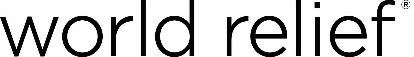 EMPLOYMENT MENTORGoal Assist clients find jobs by filling out job applications, helping with transportation to interviews, and strengthen understanding of American work culture.Duties and ResponsibilitiesFill out job applications for clients based on qualificationsAssist with transportation to job interviewsAssist with admin work as neededCreate resumes and write out job descriptionsPerform “Job Class” presentation to help client comprehend American work cultureHelp create family spending/budget plans with clientsTime RequirementsVolunteers will commit to assisting 3-4 times a month for a minimum of 3 months and are asked to spend at least 3 hours serving during their scheduled day.LocationLocation may vary. Volunteers can meet with clients in their homes or at the WR office. Volunteers may also need to drive clients to job interviews as well.Skills & RequirementsGeneral knowledge of the workforce is preferredComfortability working on a computer is requiredAdministrative skills are helpful but not requiredAdaptable to changesTrainingVolunteers will receive hands on training from the caseworker for this role.Additional InformationWorld Relief address: 4200 South Freeway Suite 408 FTW, TX 76115